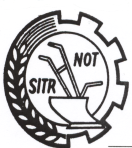 OKRĘGOWY OŚRODEK RZECZOZNAWSTWA DORADZTWA  I  PROJEKTOWANIA   SITR					Zbigniew Młody60-178 Poznań, ul. Ścinawska 80kom. 603 654 822							REGON 639725100 e-mail: zbigniew_mlody@o2.pl						NIP       779-128-00-50RZECZOZNAWCA   SITR                                                                                                                                 Leszno dn. 2022-01-18Mgr inż. Tadeusz  RaweckiUprawnienia  Nr  IV / 227 / 2011        ORZECZENIE   TECHNICZNE   NR    5  / HZZ /  2022     wykonane na podstawie  stanu faktycznego oraz  przedstawionych  dokumentów,  zawieszanego  rozsiewacza        nawozów    firmy   Kverneland  - VICON     typu  RS -XL   Zleceniodawca:        Hodowla Zarodowa Zwierząt „ŻOŁĘDNICA”  Sp. z o.o.  Adres :                    Żołędnica  41      63-842  Rawicz     NIP   699 001 02 64   Zakres :       ustalenie wartości  rynkowej  netto  używanego  rozsiewacza  nawozów VICON RS-XL   Cel oceny :          podstawa  do  wystawienia  wartości  wywoławczej  przy  sprzedaży  rynkowej                     A   DANE  IDENTYFIKACYJNE  Używanego  rozsiewacz  nawozów  VICON   RS - XLB. OPIS  TECHNICZNY  używanego  rozsiewacza   nawozów   VICON  RS - XLC.WYLICZONA  W-ść  RYNKOWA  NETTO „W” używanego  rozsiewacza  nawozów  VIVON  RS-XLCiąg  dalszy  orzeczenia        5 / HZZ / 2022 D. OPINIA   RZECZOZNAWCY1.0   Na podstawie :  zlecenia  z    nr 5 / 2022   z  dnia  17.01.2022 ;           przedstawionych  dokumentów, okresu  i sposobu  użytkowania, informacji  z  przetargów, komisów  i            giełd  oraz  wizji   lokalnej   przeprowadzonej   w  dniu   018.01.2022   stwierdzam   że:  Używany  rozsiewacz  nawozów    VICON   RS – XL ;  nr  fabryczny: 77304-02- 1616 r. b. 2006  , kwalifikuje  się  do  dalszej  eksploatacji  po  przeglądzie  technicznym  całego  rozsiewacza . 2.0   Aktualną  wartość  rynkową  netto  w/w  rozsiewacza  wyznaczono  metodą Statystycznej  analizy rynku          Wg ” Metod wyceny maszyn i urządzeń” J.Napórkowski , R Żróbek,  ZCO  Zielona Góra  2001 r  oraz         „ Zasad wyceny maszyn i urządzeń rolniczych”   J.Napórkowski   ZG  SITR  Warszawa  2005          UWAGA                       Rzeczoznawca  podpisując  niniejszą  Opinię z Wyceną  nie bierze odpowiedzialności za wady ukryte,  za  zamiany                   podzespołów  po dokonaniu   oględzin. Rzeczoznawca  nie  bierze odpowiedzialności  za  treść opinii  opartej na                  danych  co  do   których  został  wprowadzony  w  błąd  przez  zleceniodawcę. Niniejsza Opinia z Wyceną  nie                  obejmuje stanu prawnego i  mogą być wykorzystane  wyłącznie do  celów jej  sporządzenia. Przyjęta  wartość rynkowa                  jest to przewidywana cena możliwa do uzyskania przy założeniu że: strony  umowy nie działały w sytuacji                  przymusowej  i   były od siebie niezależne oraz miały zamiar  zawarcia  umowy                                                                                                   Rzeczoznawca  SITRMarka    i  typ    maszynyNr   fabryczny  Nr  ewidencyjnyRok  budowyMasa  własnaSzerokość  roboczaZawieszany  Rozsiewacz  Nawozów VICON   RS - XL77304-02-16162006495  kg3500  litrów18  mZawieszany  Rozsiewacz  Nawozów VICON   RS - XLC-546-5902006495  kg3500  litrów18  mLpNazwa zespołuOpis stanu technicznegoUjSpj (%)Vj1Rama  główna   z  zespołem  wysiewu  granicznego  - kompletna;   - sprawny technicznie0,30-2-0,02732Zbiornik  +  nadstawapojemność   35000  l- komplety  sprawny  technicznie- zasuwy  sterowane  hydraulicznie - sprawne     technicznie0,30-5- 0,06843.Tarcze  wysiewającez  łopatkami- kompletne   wykonane  ze  stali  nierdzewnej   stan  techniczny   dobry 0,20-2-0,01824.Regulacja  nastaw  wysiewu-  kompletna  ;  sprawny  technicznie0,10-2-0,00915.Zestaw  do  próby  kręconej-  brak0,10-5-0,0228   UW    0,2191    Razem   UW    0,2191    Razem   UW    0,2191    Razem1,00x- 0,1458Poprawki uwzględniające stan techniczny zespołówPoprawki  korygujące  cenę  netto środka technicznegoVj = Vj – poprawka uwzględniająca stan techniczny zespołu  Uj – udział  zespołu  w  wartości                                          Spj – stopień pogorszenia lub polepszenia zespołuUww – wskaźnik wartości dla  15  lat eksploatacji    Cśr -  średnia cena  netto  porównywanych  rozsiewaczy         z     wyposażeniem                                15.000,- złUw- wskaźnik wartości urządzenia  technicznego                                                                           0,2191Vj Suma wszystkich poprawek uwzględniających stan         techniczny danych zespołów wynosi          - 0,1458